ZADATAK:POGLEDAJ SLIKU I NAPIŠI TKO ILI ŠTO JE TO!POMOĆ: (DAR, ČIZMA, SVETI NIKOLA) ___  ___  ___  ___  ___       ___   ___   ___  ___  ___  ___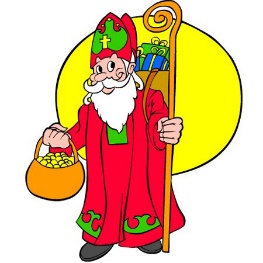      ____    ____    ____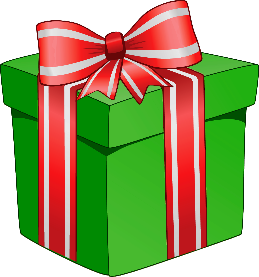    ____   _____  _____   _____   _____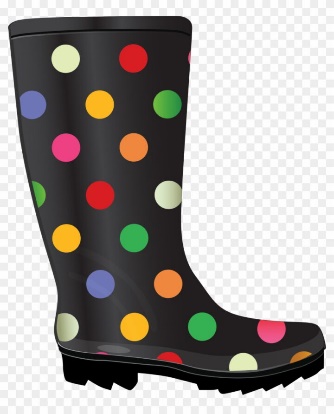 